Рисование: «Мой любимый детский сад», лепка :« Моя любимая игрушка в детском саду», Аппликация: «Флажки для группы», природа: «Дикие и домашние животные», математика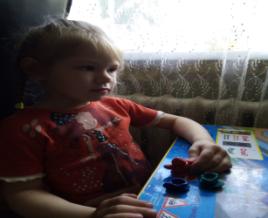 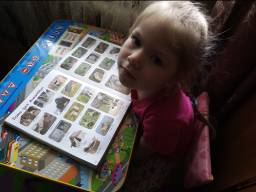 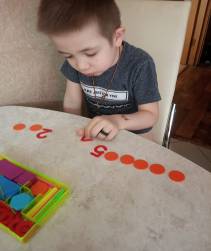 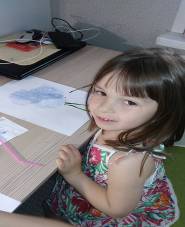 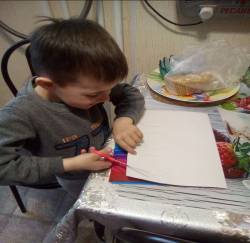 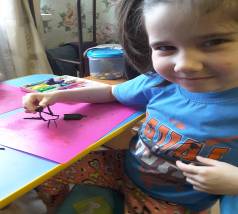 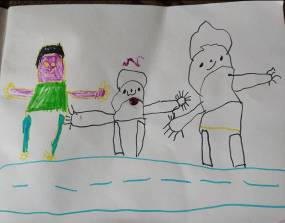 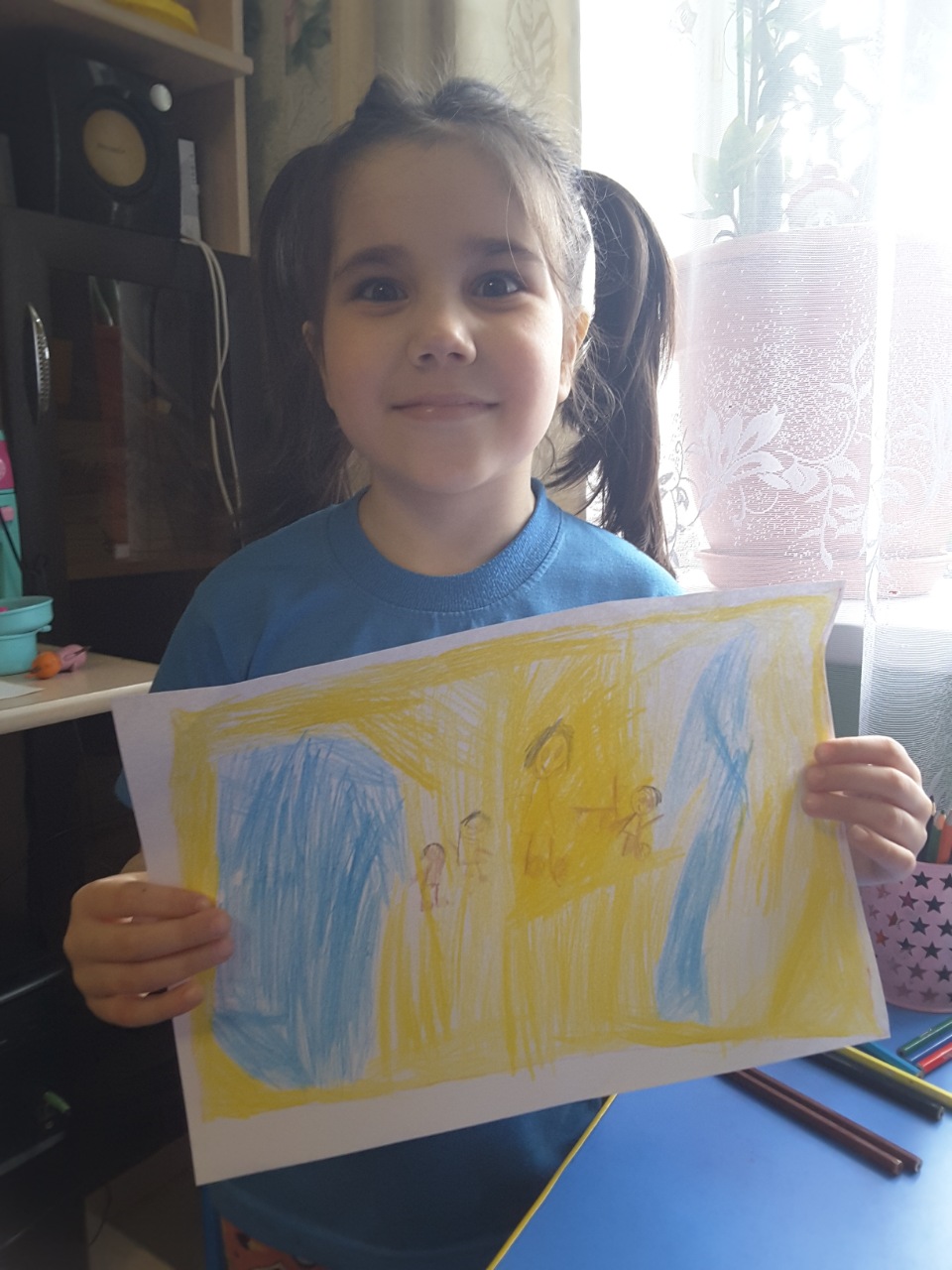 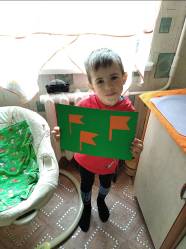 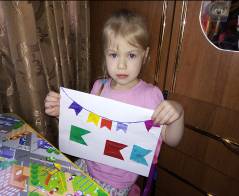 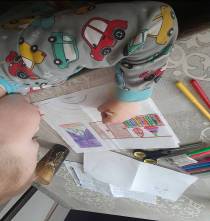 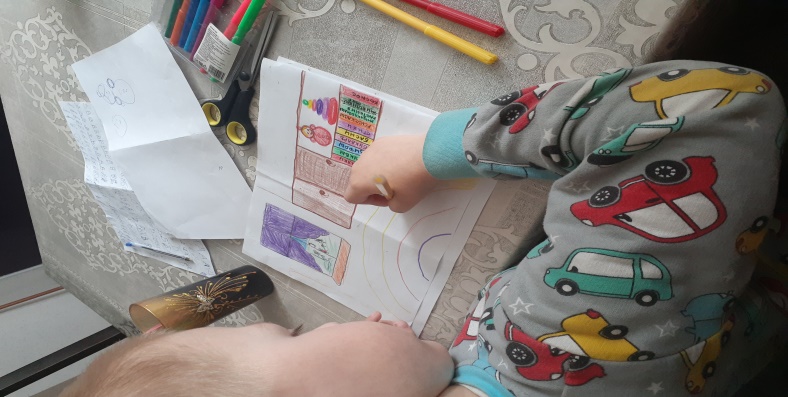 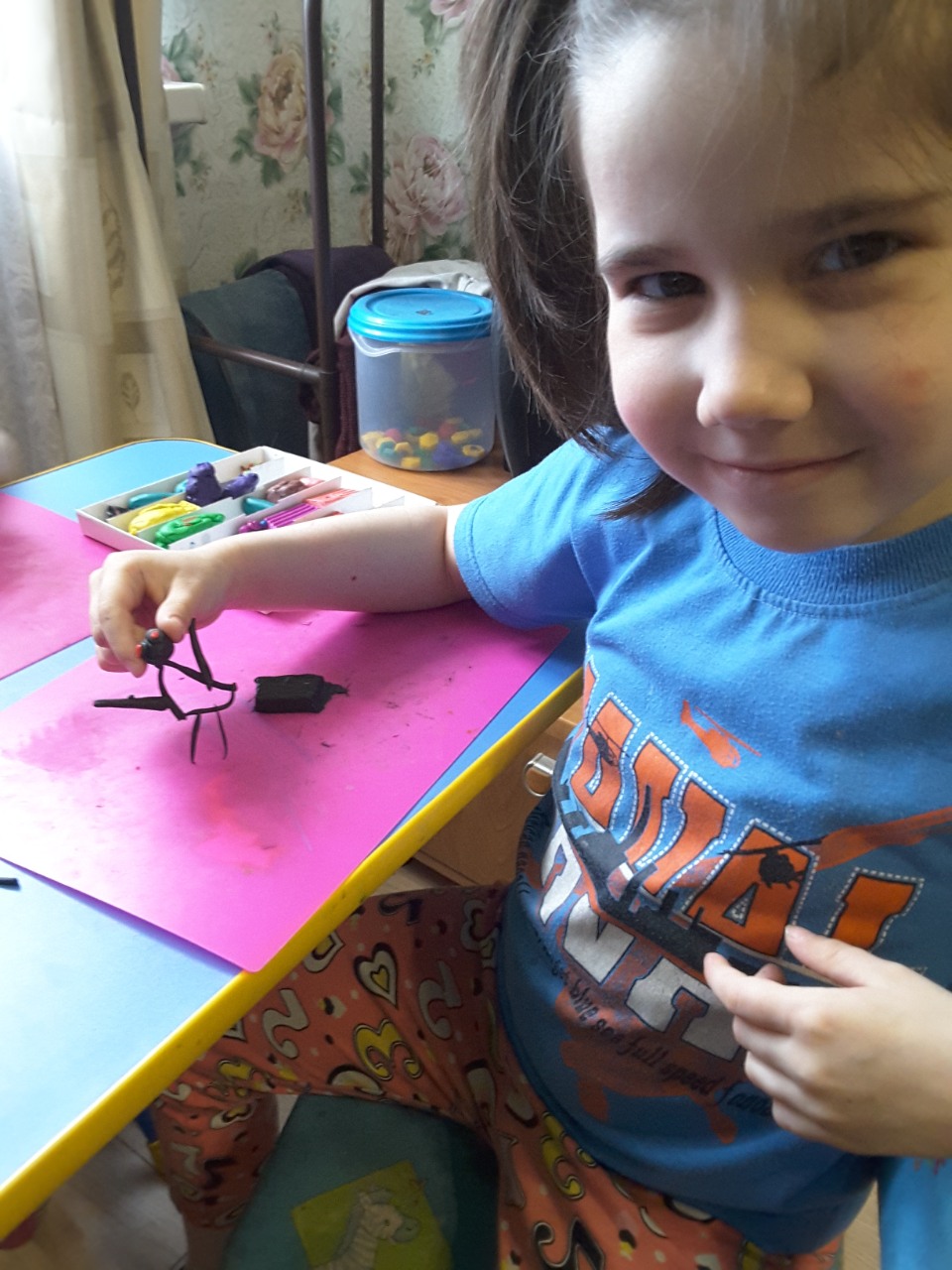 